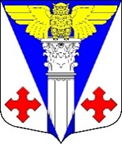 Совет депутатов  Котельского сельского поселения Кингисеппского муниципального района Ленинградской области(Четвертого созыва)РЕШЕНИЕОт  12.12.2022 года   №201В соответствии с  Бюджетным кодексом Российской Федерации и Уставом Котельского сельского поселения  Кингисеппского муниципального района Ленинградской области, Совет депутатов Котельского сельского поселения Кингисеппского муниципального района Ленинградской областиРЕШИЛ:1. Внести  в решение Совета депутатов муниципального образования «Котельское сельское поселение» Кингисеппского муниципального района Ленинградской области  от  09.12.2021  года №161 «О  бюджете муниципального образования «Котельское сельское поселение» Кингисеппского муниципального района Ленинградской области на 2022 год и на плановый период 2023 и 2024 годов» следующие изменения:В пункте 1:а) в абзаце 2 цифры «130 500,8» заменить цифрами «133 435,0»;б) в абзаце 3 цифры «136 619,9» заменить цифрами «139 088,8»;в) в абзаце 4 цифры «6 119,1» заменить цифрами «5 653,8».В пункте 3:а) в абзаце 2 цифры «109 363,5» заменить цифрами «111 332,7».1.3. Приложение № 1 «Источники внутреннего финансирования дефицита бюджета муниципального образования «Котельское сельское поселение» Кингисеппского муниципального района Ленинградской области на 2022 год и на плановый период 2023 и 2024 годов» изложить в новой редакции: Приложение № 1 к решению Совета депутатов МО «Котельское сельское поселение» Кингисеппского муниципального района Ленинградской области   от 09.12.2021 года № 161(в редакции от12.12.2022г. №201)Источники внутреннего финансирования дефицита бюджета муниципального образования  «Котельское сельское поселение» Кингисеппского муниципального района Ленинградской областина 2022 год и на плановый период 2023 и 2024 годов1.4. Приложение №2 «Прогнозируемые поступления налоговых, неналоговых доходов и безвозмездных поступлений в бюджет муниципального образования «Котельское сельское поселение» Ленинградской области по кодам видов доходов на 2022 год и на плановый период 2023 и 2024 годов» изложить в новой редакции: Приложение № 2 к решению Совета депутатов МО «Котельское сельское поселение» Кингисеппского муниципального района Ленинградской области   от 09.12.2021 года № 161(в редакции от12.12.2022г. №201)1.5. Дополнить приложением № 3.4. следующего содержания:«Приложение № 3.4. к решению Совета депутатов МО «Котельское сельское поселение» Кингисеппского муниципального района Ленинградской области от 09.12.2021 года № 161ИЗМЕНЕНИЕ РАСПРЕДЕЛЕНИЯ бюджетных ассигнований по целевым статьям (муниципальным программам  и непрограммным направлениям деятельности), группам и подгруппам видов расходов классификации расходов бюджетов, по разделам и подразделам классификации расходов бюджета муниципального образования «Котельское сельское поселение» Кингисеппского муниципального района Ленинградской области на 2022 год и на плановый период 2023 и 2024 годов,предусмотренных приложением 3 к решению Совета депутатов муниципального образования «Котельское сельское поселение» муниципального образования «Кингисеппский муниципальный район» Ленинградской области «О бюджете муниципального образования «Котельское сельское поселение» Кингисеппского муниципального района Ленинградской области на 2022 год и на плановый период 2023 и 2024 годов»1.6.  Дополнить приложением 4.4. следующего содержания:«Приложение № 4.4. к решению Совета депутатов МО «Котельское сельское поселение» Кингисеппского муниципального района Ленинградской области   от 09.12.2021 года № 161ИЗМЕНЕНИЕ Ведомственной структуры расходов бюджета муниципального образования «Котельское сельское поселение» Кингисеппского муниципального района Ленинградской области на 2022 год и на плановый период 2023 и 2024 годов,предусмотренных приложением 4 к решению Совета депутатов муниципального образования «Котельское сельское поселение» Кингисеппского муниципального района Ленинградской области  «О бюджете муниципального образования «Котельское сельское поселение» Кингисеппского муниципального района Ленинградской области на 2022 год и на плановый период 2023 и 2024 годов»1.7. Дополнить приложением № 5.4. следующего содержания:«Приложение № 5.4.к решению Совета депутатов МО «Котельское сельское поселение» Кингисеппского муниципального района Ленинградской области  от 09.12.2021 года № 161ИЗМЕНЕНИЕ РАСПРЕДЕЛЕНИЯ
 бюджетных ассигнований по разделам, подразделам бюджетной классификации расходов бюджета муниципального образования «Котельское сельское поселение Кингисеппского муниципального района Ленинградской области на 2022 год и на плановый период 2023 и 2024 годов,предусмотренных приложением 5 к решению Совета депутатов муниципального образования «Котельское сельское поселение» Кингисеппского муниципального района Ленинградской области «О бюджете муниципального образования «Котельское сельское поселение» муниципального образования «Кингисеппский муниципальный район» Ленинградской области на 2022 год и на плановый период 2023 и 2024 годов»Глава муниципального образованияКотельское сельское поселение          	                                     Н.А. Таршев	О внесении изменений в Решение Совета депутатов муниципального образования «Котельское сельское поселение» Кингисеппского муниципального района Ленинградской области от 09.12.2021 года № 161 «О бюджете муниципального образования «Котельское сельское поселение» Кингисеппского муниципального района Ленинградской области на 2022 год и на плановый период 2023 и 2024 годов»Код НаименованиеСумма (тысяч рублей)Сумма (тысяч рублей)Сумма (тысяч рублей)Код Наименование2022 год2023 год2024 год1234501 05 00 00 00 0000 000Изменение остатков средств на счетах по учету средств бюджета5 653,80,00,001 05 00 00 00 0000 500Увеличение остатков средств бюджетов-133 435,0-38 904,2-38 699,301 05 02 00 00 0000 500 Увеличение прочих остатков средств бюджетов -133 435,0-38 904,2-38 699,301 05 02 01 00 0000 510Увеличение прочих остатков денежных средств бюджетов -133 435,0-38 904,2-38 699,301 05 02 01 10 0000 510Увеличение прочих остатков денежных средств бюджетов сельских поселений-133 435,0-38 904,2-38 699,301 05 00 00 00 0000 600Уменьшение остатков средств бюджетов 139 088,838 904,238 699,301 05 02 00 00 0000 600 Уменьшение прочих остатков средств бюджетов 139 088,838 904,238 699,301 05 02 01 00 0000 610Уменьшение прочих остатков денежных средств бюджетов 139 088,838 904,238 699,301 05 02 01 10 0000 610Уменьшение прочих остатков денежных средств бюджетов сельских поселений139 088,838 904,238 699,3Всего источников внутреннего финансирования5 653,80,00,0Прогнозируемые поступления налоговых, неналоговых и безвозмездных поступлений в бюджет муниципального образования «Котельское сельское поселение» Кингисеппского муниципального района Ленинградской области по видам доходов на 2022 год и на плановый период 2023 и 2024 годов1 00 00000 00 0000 000НАЛОГОВЫЕ И НЕНАЛОГОВЫЕ ДОХОДЫ22 042,321 145,921 755,01 01 00000 00 0000 000НАЛОГИ НА ПРИБЫЛЬ, ДОХОДЫ4 665,92 949,33 067,31 01 02000 01 0000 110Налог на доходы физических лиц4 665,92 949,33 067,31 01 02010 01 0000 110Налог на доходы физических лиц с доходов, источником которых является налоговый агент, за исключением доходов, в отношении которых исчисление и уплата налога осуществляются в соответствии со статьями 227, 227.1 и 228 Налогового кодекса Российской Федерации4 665,92 949,33 067,31 03 00000 00 0000 000НАЛОГИ НА ТОВАРЫ (РАБОТЫ, УСЛУГИ), РЕАЛИЗУЕМЫЕ НА ТЕРРИТОРИИ РФ6 226,86 475,96 734,91 03 02000 01 0000 110Акцизы по подакцизным товарам (продукции), производимым на территории Российской Федерации6 226,86 475,96 734,91 03 02231 01 0000 110Доходы от уплаты акцизов на дизельное топливо, подлежащие распределению между бюджетами субъектов Российской Федерации и местными бюджетами с учетом установленных дифференцированных нормативов отчислений в местные бюджеты (по нормативам, установленным федеральным законом о федеральном бюджете в целях формирования дорожных фондов субъектов Российской Федерации)2 615,32 719,92 828,71 03 02241 01 0000 110Доходы от уплаты акцизов на моторные масла для дизельных и (или) карбюраторных (инжекторных) двигателей, подлежащие распределению между бюджетами субъектов Российской Федерации и местными бюджетами с учетом установленных дифференцированных нормативов отчислений в местные бюджеты (по нормативам, установленным федеральным законом о федеральном бюджете в целях формирования дорожных фондов субъектов Российской Федерации)62,364,767,31 03 02251 01 0000 110Доходы от уплаты акцизов на автомобильный бензин, подлежащие распределению между бюджетами субъектов Российской Федерации и местными бюджетами с учетом установленных дифференцированных нормативов отчислений в местные бюджеты (по нормативам, установленным федеральным законом о федеральном бюджете в целях формирования дорожных фондов субъектов Российской Федерации)3 549,23 691,33 838,91 05 00000 00 0000 000НАЛОГИ НА СОВОКУПНЫЙ ДОХОД9,870,570,51 05 03000 01 0000 110Единый сельскохозяйственный налог9,870,570,51 05 03010 01 0000 110Единый сельскохозяйственный налог9,870,570,51 06 00000 00 0000 000НАЛОГ НА ИМУЩЕСТВО7 765,68 749,48 885,51 06 01000 00 0000 110Налог на имущество физических лиц379,7234,3239,01 06 01030 10 0000 110Налог на имущество физических лиц, взимаемый по ставкам, применяемым к объектам налогообложения, расположенным в границах сельских поселений379,7234,3239,01 06 06000 00 0000 110Земельный налог7 385,98 515,18 646,51 06 06033 10 0000 110Земельный налог с организаций, обладающих земельным участком, расположенным в границах сельских поселений4 889,65 560,95 633,21 06 06043 10 0000 110Земельный налог с физических лиц, обладающих земельным участком, расположенным в границах сельских поселений2 496,32 954,23 013,31 08 00000 00 0000 000ГОСУДАРСТВЕННАЯ ПОШЛИНА16,010,410,81 08 04000 01 0000 110Государственная пошлина за совершение нотариальных действий (за исключением действий, совершаемых консульскими учреждениями Российской Федерации)16,010,410,81 08 04020 01 0000 110Государственная пошлина за совершение нотариальных действий должностными лицами органов местного самоуправления, уполномоченными в соответствии с законодательными актами Российской Федерации на совершение нотариальных действий16,010,410,81 11 00000 00 0000 000ДОХОДЫ ОТ ИСПОЛЬЗОВАНИЯ ИМУЩЕСТВА, НАХОДЯЩЕГОСЯ В ГОСУДАРСТВЕННОЙ И МУНИЦИПАЛЬНОЙ СОБСТВЕННОСТИ2 691,22 776,02 866,01 11 05000 00 0000 120Доходы, получаемые в виде арендной либо иной платы за передачу в возмездное пользование государственного и муниципального имущества (за исключением имущества бюджетных и автономных учреждений, а также имущества государственных и муниципальных унитарных предприятий, в том числе казенных)2 348,42 383,22 473,21 11 05035 10 0000  120Доходы от сдачи в аренду имущества, находящегося в оперативном управлении органов управления сельских поселений и созданных ими учреждений (за исключением имущества муниципальных бюджетных и автономных учреждений)348,4203,2203,21 11 05075 10 0000  120Доходы от сдачи в аренду имущества, составляющего казну сельских поселений (за исключением земельных участков)2 000,02 180,02 270,01 11 09000 00 0000 120Прочие доходы от использования имущества и прав, находящихся в государственной и муниципальной собственности (за исключением имущества бюджетных и автономных учреждений, а также имущества государственных и муниципальных унитарных предприятий, в том числе казенных342,8392,8392,81 11 09045 10 0000 120Прочие поступления от использования имущества, находящегося в собственности сельских поселений (за исключением имущества муниципальных бюджетных и автономных учреждений, а также имущества муниципальных унитарных предприятий, в том числе казенных)342,8392,8392,81 13 00000 00 0000 000ДОХОДЫ ОТ ОКАЗАНИЯ ПЛАТНЫХ УСЛУГ И КОМПЕНСАЦИИ ЗАТРАТ ГОСУДАРСТВА198,1114,4120,01 13 01000 00 0000 130Доходы от оказания платных услуг (работ)148,0114,4120,01 13 01995 10 0000 130Прочие доходы от оказания платных услуг (работ) получателями средств бюджетов сельских поселений148,0114,4120,01 13 02000 00 0000 130Доходы от компенсации затрат государства50,10,00,01 13 02995 10 0000 130Прочие доходы от компенсации затрат бюджетов сельских поселений50,10,00,01 14 00000 00 0000 000ДОХОДЫ ОТ ПРОДАЖИ МАТЕРИАЛЬНЫХ И НЕМАТЕРИАЛЬНЫХ АКТИВОВ461,00,00,01 14 02 05 3 10 0 000 410Доходы от реализации иного имущества, находящегося в собственности сельских поселений (за исключением имущества муниципальных бюджетных и автономных учреждений, а также имущества муниципальных унитарных предприятий, в том числе казенных), в части реализации основных средств по указанному имуществу337,00,00,01 14 06 02 5 10 0 000 430Доходы от продажи земельных участков, находящихся в собственности сельских поселений (за исключением земельных участков муниципальных бюджетных и автономных учреждений)124,00,00,01 16 00000 00 0000 000ШТРАФЫ, САНКЦИИ, ВОЗМЕЩЕНИЕ УЩЕРБА7,90,00,01 16 07010 10 0000 140Штрафы, неустойки, пени, уплаченные в случае просрочки исполнения поставщиком (подрядчиком, исполнителем) обязательств, предусмотренных муниципальным контрактом, заключенным муниципальным органом, казенным учреждением сельского поселения0,70,00,01 16 07090 10 0000 140Иные штрафы, неустойки, пени, уплаченные в соответствии с законом или договором в случае неисполнения или ненадлежащего исполнения обязательств перед муниципальным органом, (муниципальным казенным учреждением) сельского поселения7,20,00,02 00 00000 00 0000 000БЕЗВОЗМЕЗДНЫЕ ПОСТУПЛЕНИЯ111 392,717 758,316 944,32 02 00000 00 0000 000БЕЗВОЗМЕЗДНЫЕ ПОСТУПЛЕНИЯ ОТ ДРУГИХ БЮДЖЕТОВ БЮДЖЕТНОЙ СИСТЕМЫ РОССИЙСКОЙ ФЕДЕРАЦИИ111 332,717 758,316 944,32 02 10000 00 0000 150Дотации бюджетам бюджетной системы Российской Федерации14 499,214 643,515 154,72 02 16001 10 0000 150Дотации бюджетам сельских поселений на выравнивание бюджетной обеспеченности из бюджетов муниципальных районов14 139,714 643,515 154,72 02 19999 10 0000 150Прочие дотации бюджетам сельских поселений359,50,00,02 02 20000 00 0000 150Субсидии бюджетам бюджетной системы Российской Федерации (межбюджетные субсидии)82 996,52 811,71 476,22 02 20077 10 0000 150Субсидии бюджетам сельских поселений на софинансирование капитальных вложений в объекты муниципальной собственности4 584,00,00,02 02 25497 10 0000 150Субсидии на реализацию мероприятий по обеспечению жильем молодых семей5 228,20,01476,22 02 27139 10 0000 150Субсидии бюджетам сельских поселений на софинансирование капитальных вложений в объекты государственной (муниципальной) собственности в рамках создания и модернизации объектов спортивной инфраструктуры региональной собственности для занятий физической культурой и спортом52 890,00,00,02 02 29999 10 0000 150Прочие субсидии бюджетам сельских поселений20 294,32811,70,02 02 30000 00 0000 150Субвенции бюджетам бюджетной системы Российской Федерации303,1303,1313,42 02 30024 10 0000 150Субвенции бюджетам сельских поселений на выполнение передаваемых полномочий субъектов Российской Федерации3,53,53,52 02 35118 10 0000 150Субвенции бюджетам сельских поселений на осуществление первичного воинского учета на территориях, где отсутствуют военные комиссариаты299,6299,6309,92 02 40000 00 0000 150Иные межбюджетные трансферты13 533,90,00,02 02 49999 10 0000 150Прочие межбюджетные трансферты, передаваемые бюджетам сельских поселений13 533,90,00,02 04 00000 00 0000 000БЕЗВОЗМЕЗДНЫЕ ПОСТУПЛЕНИЯ ОТ НЕГОСУДАРСТВЕННЫХ ОРГАНИЗАЦИЙ60,00,00,02 04 05000 10 0000 150Безвозмездные поступления от негосударственных организаций в бюджеты сельских поселений60,00,00,02 04 05099 10 0000 150Прочие безвозмездные поступления от негосударственных организаций в бюджеты сельских поселений60,00,00,0ВСЕГО ДОХОДОВ:ВСЕГО ДОХОДОВ:133 435,038 904,238 699,3НаименованиеЦСРВРРзПРСумма                                                                    (тысяч рублей)Сумма                                                                    (тысяч рублей)Сумма                                                                    (тысяч рублей)НаименованиеЦСРВРРзПР2022 год2023 год2024 год12345678Всего2 468,80,00,0Муниципальная программа муниципального образования "Котельское сельское поселение" "Развитие жилищно-коммунального хозяйства и благоустройство на территории МО "Котельское сельское поселение"42.0.00.000001 823,1-350,00,0Комплекс процессных мероприятий42.4.00.000001 823,1-350,00,0Комплекс процессных мероприятий "Создание условий для развития коммунальной и инженерной инфраструктуры МО "Котельское сельское поселение"42.4.01.00000897,20,00,0Осуществление закреплённых за муниципальными образованиями законодательством полномочий42.4.01.01150897,20,00,0Закупка товаров, работ и услуг для обеспечения государственных (муниципальных) нужд42.4.01.01150200897,20,00,0Коммунальное хозяйство42.4.01.011502000502897,20,00,0Комплекс процессных мероприятий "Благоустройство территории в МО "Котельское сельское поселение"42.4.03.00000969,9-350,00,0Осуществление закреплённых за муниципальным образованием законодательством полномочий42.4.03.01150104,30,00,0Закупка товаров, работ и услуг для обеспечения государственных (муниципальных) нужд42.4.03.01150200104,30,00,0Благоустройство42.4.03.011502000503104,30,00,0Содержание, обслуживание, капитальный и текущий ремонт объектов уличного освещения42.4.03.80190851,40,00,0Закупка товаров, работ и услуг для обеспечения государственных (муниципальных) нужд42.4.03.80190200851,40,00,0Благоустройство42.4.03.801902000503851,40,00,0Содержание, поддержание и улучшение санитарного и эстетического состояния территории муниципального образования42.4.03.8021014,2-350,00,0Закупка товаров, работ и услуг для обеспечения государственных (муниципальных) нужд42.4.03.8021020014,2-350,00,0Благоустройство42.4.03.80210200050314,2-350,00,0Комплекс процессных мероприятий "Создание условий для организации и содержания мест захоронения"42.4.04.00000-25,90,00,0Содержание мест захоронения42.4.04.80220-25,90,00,0Закупка товаров, работ и услуг для обеспечения государственных (муниципальных) нужд42.4.04.80220200-25,90,00,0Благоустройство42.4.04.802202000503-25,90,00,0Комплекс процессных мероприятий "Создание условий для развития жилищного хозяйства на территории МО "Котельское сельское поселение"42.4.05.00000-18,10,00,0Функции органов местного самоуправления в сфере управления и распоряжения муниципальным имуществом42.4.05.80030-18,10,00,0Закупка товаров, работ и услуг для обеспечения государственных (муниципальных) нужд42.4.05.80030200-18,10,00,0Жилищное хозяйство42.4.05.800302000501-18,10,00,0Муниципальная программа муниципального образования "Котельское сельское поселение" "Развитие культуры и спорта в МО "Котельское сельское поселение"45.0.00.000001 368,50,00,0Комплекс процессных мероприятий45.4.00.00000660,50,00,0Комплекс процессных мероприятий "Создание условий для развития деятельности культуры"45.4.01.00000740,50,00,0Обеспечение деятельности домов культуры45.4.01.8023085,40,00,0Расходы на выплаты персоналу в целях обеспечения выполнения функций государственными (муниципальными) органами, казенными учреждениями, органами управления государственными внебюджетными фондами45.4.01.80230100-61,60,00,0Культура45.4.01.802301000801-61,60,00,0Закупка товаров, работ и услуг для обеспечения государственных (муниципальных) нужд45.4.01.80230200147,00,00,0Культура45.4.01.802302000801147,00,00,0Обеспечение деятельности библиотек45.4.01.8024095,50,00,0Расходы на выплаты персоналу в целях обеспечения выполнения функций государственными (муниципальными) органами, казенными учреждениями, органами управления государственными внебюджетными фондами45.4.01.80240100-26,90,00,0Культура45.4.01.802401000801-26,90,00,0Закупка товаров, работ и услуг для обеспечения государственных (муниципальных) нужд45.4.01.80240200122,40,00,0Культура45.4.01.802402000801122,40,00,0Организация и проведение мероприятий в сфере культуры45.4.01.8026060,40,00,0Закупка товаров, работ и услуг для обеспечения государственных (муниципальных) нужд45.4.01.8026020060,40,00,0Культура45.4.01.80260200080160,40,00,0Дополнительные расходы местных бюджетов на сохранение целевых показателей повышения оплаты труда работников муниципальных учреждений культуры в соответствии с Указом Президента Российской Федерации от 7 мая 2012 года № 597 "О мероприятиях по реализации государственной социальной политики"45.4.01.S0360499,20,00,0Расходы на выплаты персоналу в целях обеспечения выполнения функций государственными (муниципальными) органами, казенными учреждениями, органами управления государственными внебюджетными фондами45.4.01.S0360100499,20,00,0Культура45.4.01.S03601000801499,20,00,0Комплекс процессных мероприятий "Создание условий для развития физической культуры и спорта"45.4.02.00000-80,00,00,0Прочие мероприятия в области физической культуры и спорта45.4.02.80300-80,00,00,0Закупка товаров, работ и услуг для обеспечения государственных (муниципальных) нужд45.4.02.80300200-80,00,00,0Массовый спорт45.4.02.803002001102-80,00,00,0Мероприятия, направленные на достижение целей проектов45.8.00.00000708,00,00,0Мероприятия, направленные на достижение цели федерального проекта "Спорт - норма жизни"45.8.02.00000708,00,00,0Осуществление закреплённых за муниципальным образованием законодательством полномочий45.8.02.01150708,00,00,0Закупка товаров, работ и услуг для обеспечения государственных (муниципальных) нужд45.8.02.01150200999,20,00,0Массовый спорт45.8.02.011502001102999,20,00,0Капитальные вложения в объекты государственной (муниципальной) собственности45.8.02.01150400-291,20,00,0Массовый спорт45.8.02.011504001102-291,20,00,0Расходы на выплаты персоналу в целях обеспечения выполнения функций государственными (муниципальными) органами, казенными учреждениями, органами управления государственными внебюджетными фондами86.6.02.00120100-227,10,00,0Функционирование Правительства Российской Федерации, высших исполнительных органов государственной власти субъектов Российской Федерации, местных администраций86.6.02.001201000104-227,10,00,0Закупка товаров, работ и услуг для обеспечения государственных (муниципальных) нужд86.6.02.00120200227,10,00,0Функционирование Правительства Российской Федерации, высших исполнительных органов государственной власти субъектов Российской Федерации, местных администраций86.6.02.001202000104227,10,00,0Непрограммные расходы органов местного самоуправления87.0.00.00000-722,8350,00,0Непрограммные расходы87.9.00.00000-722,8350,00,0Непрограммные расходы87.9.01.00000-722,8350,00,0Осуществление первичного воинского учета на территориях, где отсутствуют военные комиссариаты87.9.01.5118010,00,00,0Расходы на выплаты персоналу в целях обеспечения выполнения функций государственными (муниципальными) органами, казенными учреждениями, органами управления государственными внебюджетными фондами87.9.01.5118010010,00,00,0Мобилизационная и вневойсковая подготовка87.9.01.51180100020310,00,00,0Мероприятия по землеустройству и землепользованию87.9.01.80020-194,0350,00,0Закупка товаров, работ и услуг для обеспечения государственных (муниципальных) нужд87.9.01.80020200-194,0350,00,0Другие вопросы в области национальной экономики87.9.01.800202000412-194,0350,00,0Функции органов местного самоуправления в сфере управления и распоряжения муниципальным имуществом87.9.01.80030-583,70,00,0Закупка товаров, работ и услуг для обеспечения государственных (муниципальных) нужд87.9.01.80030200-583,70,00,0Другие общегосударственные вопросы87.9.01.800302000113-583,70,00,0Информационное обеспечение деятельности органов местного самоуправления87.9.01.8006041,00,00,0Закупка товаров, работ и услуг для обеспечения государственных (муниципальных) нужд87.9.01.8006020041,00,00,0Другие общегосударственные вопросы87.9.01.80060200011341,00,00,0Расходы за начисление платы за наем87.9.01.800703,90,00,0Закупка товаров, работ и услуг для обеспечения государственных (муниципальных) нужд87.9.01.800702003,90,00,0Другие общегосударственные вопросы87.9.01.8007020001133,90,00,0НаименованиеГРБСРзПРЦСРВРСумма                                                                    (тысяч рублей)Сумма                                                                    (тысяч рублей)Сумма                                                                    (тысяч рублей)НаименованиеГРБСРзПРЦСРВР2022 год2023 год2024 год123456789Всего2 468,80,00,0АДМИНИСТРАЦИЯ МО КОТЕЛЬСКОЕ С/П9062 468,80,00,0ОБЩЕГОСУДАРСТВЕННЫЕ ВОПРОСЫ9060100-538,80,00,0Функционирование Правительства Российской Федерации, высших исполнительных органов государственной власти субъектов Российской Федерации, местных администраций90601040,00,00,0Обеспечение деятельности органов местного самоуправления906010486.0.00.000000,00,00,0Непрограммные расходы обеспечения деятельности органов местного самоуправления906010486.6.00.000000,00,00,0Обеспечение деятельности аппаратов органов местного самоуправления906010486.6.02.000000,00,00,0Исполнение функций органов местного самоуправления906010486.6.02.001200,00,00,0Расходы на выплаты персоналу в целях обеспечения выполнения функций государственными (муниципальными) органами, казенными учреждениями, органами управления государственными внебюджетными фондами906010486.6.02.00120100-227,10,00,0Закупка товаров, работ и услуг для обеспечения государственных (муниципальных) нужд906010486.6.02.00120200227,10,00,0Другие общегосударственные вопросы9060113-538,80,00,0Непрограммные расходы органов местного самоуправления906011387.0.00.00000-538,80,00,0Непрограммные расходы906011387.9.00.00000-538,80,00,0Непрограммные расходы906011387.9.01.00000-538,80,00,0Функции органов местного самоуправления в сфере управления и распоряжения муниципальным имуществом906011387.9.01.80030-583,70,00,0Закупка товаров, работ и услуг для обеспечения государственных (муниципальных) нужд906011387.9.01.80030200-583,70,00,0Информационное обеспечение деятельности органов местного самоуправления906011387.9.01.8006041,00,00,0Закупка товаров, работ и услуг для обеспечения государственных (муниципальных) нужд906011387.9.01.8006020041,00,00,0Расходы за начисление платы за наем906011387.9.01.800703,90,00,0Закупка товаров, работ и услуг для обеспечения государственных (муниципальных) нужд906011387.9.01.800702003,90,00,0НАЦИОНАЛЬНАЯ ОБОРОНА906020010,00,00,0Мобилизационная и вневойсковая подготовка906020310,00,00,0Непрограммные расходы органов местного самоуправления906020387.0.00.0000010,00,00,0Непрограммные расходы906020387.9.00.0000010,00,00,0Непрограммные расходы906020387.9.01.0000010,00,00,0Осуществление первичного воинского учета на территориях, где отсутствуют военные комиссариаты906020387.9.01.5118010,00,00,0Расходы на выплаты персоналу в целях обеспечения выполнения функций государственными (муниципальными) органами, казенными учреждениями, органами управления государственными внебюджетными фондами906020387.9.01.5118010010,00,00,0НАЦИОНАЛЬНАЯ ЭКОНОМИКА9060400-194,0350,00,0Другие вопросы в области национальной экономики9060412-194,0350,00,0Непрограммные расходы органов местного самоуправления906041287.0.00.00000-194,0350,00,0Непрограммные расходы906041287.9.00.00000-194,0350,00,0Непрограммные расходы906041287.9.01.00000-194,0350,00,0Мероприятия по землеустройству и землепользованию906041287.9.01.80020-194,0350,00,0Закупка товаров, работ и услуг для обеспечения государственных (муниципальных) нужд906041287.9.01.80020200-194,0350,00,0ЖИЛИЩНО-КОММУНАЛЬНОЕ ХОЗЯЙСТВО90605001 823,1-350,00,0Жилищное хозяйство9060501-18,10,00,0Муниципальная программа муниципального образования "Котельское сельское поселение" "Развитие жилищно-коммунального хозяйства и благоустройство на территории МО "Котельское сельское поселение"906050142.0.00.00000-18,10,00,0Комплекс процессных мероприятий906050142.4.00.00000-18,10,00,0Комплекс процессных мероприятий "Создание условий для развития жилищного хозяйства на территории МО "Котельское сельское поселение"906050142.4.05.00000-18,10,00,0Функции органов местного самоуправления в сфере управления и распоряжения муниципальным имуществом906050142.4.05.80030-18,10,00,0Закупка товаров, работ и услуг для обеспечения государственных (муниципальных) нужд906050142.4.05.80030200-18,10,00,0Коммунальное хозяйство9060502897,20,00,0Муниципальная программа муниципального образования "Котельское сельское поселение" "Развитие жилищно-коммунального хозяйства и благоустройство на территории МО "Котельское сельское поселение"906050242.0.00.00000897,20,00,0Комплекс процессных мероприятий906050242.4.00.00000897,20,00,0Комплекс процессных мероприятий "Создание условий для развития коммунальной и инженерной инфраструктуры МО "Котельское сельское поселение"906050242.4.01.00000897,20,00,0Осуществление закреплённых за муниципальными образованиями законодательством полномочий906050242.4.01.01150897,20,00,0Закупка товаров, работ и услуг для обеспечения государственных (муниципальных) нужд906050242.4.01.01150200897,20,00,0Благоустройство9060503944,0-350,00,0Муниципальная программа муниципального образования "Котельское сельское поселение" "Развитие жилищно-коммунального хозяйства и благоустройство на территории МО "Котельское сельское поселение"906050342.0.00.00000944,0-350,00,0Комплекс процессных мероприятий906050342.4.00.00000944,0-350,00,0Комплекс процессных мероприятий "Благоустройство территории в МО "Котельское сельское поселение"906050342.4.03.00000969,9-350,00,0Осуществление закреплённых за муниципальным образованием законодательством полномочий906050342.4.03.01150104,30,00,0Закупка товаров, работ и услуг для обеспечения государственных (муниципальных) нужд906050342.4.03.01150200104,30,00,0Содержание, обслуживание, капитальный и текущий ремонт объектов уличного освещения906050342.4.03.80190851,40,00,0Закупка товаров, работ и услуг для обеспечения государственных (муниципальных) нужд906050342.4.03.80190200851,40,00,0Содержание, поддержание и улучшение санитарного и эстетического состояния территории муниципального образования906050342.4.03.8021014,2-350,00,0Закупка товаров, работ и услуг для обеспечения государственных (муниципальных) нужд906050342.4.03.8021020014,2-350,00,0Комплекс процессных мероприятий "Создание условий для организации и содержания мест захоронения"906050342.4.04.00000-25,90,00,0Содержание мест захоронения906050342.4.04.80220-25,90,00,0Закупка товаров, работ и услуг для обеспечения государственных (муниципальных) нужд906050342.4.04.80220200-25,90,00,0Муниципальная программа муниципального образования "Котельское сельское поселение" "Реализация социально-значимых проектов на территории МО "Котельское сельское поселение"906050343.0.00.000000,00,00,0Комплекс процессных мероприятий906050343.4.00.000000,00,00,0Комплекс процессных мероприятий "Содействие развитию иных форм местного самоуправления на части территорий МО "Котельское сельское поселение"906050343.4.01.000000,00,00,0Реализация областного закона от 28 декабря 2018 года № 147-оз "О старостах сельских населенных пунктов Ленинградской области и содействии участию населения в осуществлении местного самоуправления в иных формах на частях территорий муниципальных образований Ленинградской области"906050343.4.01.S47700,00,00,0Закупка товаров, работ и услуг для обеспечения государственных (муниципальных) нужд906050343.4.01.S47702000,00,00,0КУЛЬТУРА, КИНЕМАТОГРАФИЯ9060800740,50,00,0Культура9060801740,50,00,0Муниципальная программа муниципального образования "Котельское сельское поселение" "Развитие культуры и спорта в МО "Котельское сельское поселение"906080145.0.00.00000740,50,00,0Комплекс процессных мероприятий906080145.4.00.00000740,50,00,0Комплекс процессных мероприятий "Создание условий для развития деятельности культуры"906080145.4.01.00000740,50,00,0Обеспечение деятельности домов культуры906080145.4.01.8023085,40,00,0Расходы на выплаты персоналу в целях обеспечения выполнения функций государственными (муниципальными) органами, казенными учреждениями, органами управления государственными внебюджетными фондами906080145.4.01.80230100-61,60,00,0Закупка товаров, работ и услуг для обеспечения государственных (муниципальных) нужд906080145.4.01.80230200147,00,00,0Обеспечение деятельности библиотек906080145.4.01.8024095,50,00,0Расходы на выплаты персоналу в целях обеспечения выполнения функций государственными (муниципальными) органами, казенными учреждениями, органами управления государственными внебюджетными фондами906080145.4.01.80240100-26,90,00,0Закупка товаров, работ и услуг для обеспечения государственных (муниципальных) нужд906080145.4.01.80240200122,40,00,0Организация и проведение мероприятий в сфере культуры906080145.4.01.8026060,40,00,0Закупка товаров, работ и услуг для обеспечения государственных (муниципальных) нужд906080145.4.01.8026020060,40,00,0Дополнительные расходы местных бюджетов на сохранение целевых показателей повышения оплаты труда работников муниципальных учреждений культуры в соответствии с Указом Президента Российской Федерации от 7 мая 2012 года № 597 "О мероприятиях по реализации государственной социальной политики"906080145.4.01.S0360499,20,00,0Расходы на выплаты персоналу в целях обеспечения выполнения функций государственными (муниципальными) органами, казенными учреждениями, органами управления государственными внебюджетными фондами906080145.4.01.S0360100499,20,00,0ФИЗИЧЕСКАЯ КУЛЬТУРА И СПОРТ9061100628,00,00,0Массовый спорт9061102628,00,00,0Муниципальная программа муниципального образования "Котельское сельское поселение" "Развитие культуры и спорта в МО "Котельское сельское поселение"906110245.0.00.00000628,00,00,0Комплекс процессных мероприятий906110245.4.00.00000-80,00,00,0Комплекс процессных мероприятий "Создание условий для развития физической культуры и спорта"906110245.4.02.00000-80,00,00,0Прочие мероприятия в области физической культуры и спорта906110245.4.02.80300-80,00,00,0Закупка товаров, работ и услуг для обеспечения государственных (муниципальных) нужд906110245.4.02.80300200-80,00,00,0Мероприятия, направленные на достижение целей проектов906110245.8.00.00000708,00,00,0Мероприятия, направленные на достижение цели федерального проекта "Спорт - норма жизни"906110245.8.02.00000708,00,00,0Осуществление закреплённых за муниципальным образованием законодательством полномочий906110245.8.02.01150708,00,00,0Закупка товаров, работ и услуг для обеспечения государственных (муниципальных) нужд906110245.8.02.01150200999,20,00,0Капитальные вложения в объекты государственной (муниципальной) собственности906110245.8.02.01150400-291,20,00,0НаименованиеРзПРСумма                                                                    (тысяч рублей)Сумма                                                                    (тысяч рублей)Сумма                                                                    (тысяч рублей)2022 год2023 год2024 год123456Всего2 468,80,00,0ОБЩЕГОСУДАРСТВЕННЫЕ ВОПРОСЫ0100-538,80,00,0Другие общегосударственные вопросы0113-538,80,00,0НАЦИОНАЛЬНАЯ ОБОРОНА020010,00,00,0Мобилизационная и вневойсковая подготовка020310,00,00,0НАЦИОНАЛЬНАЯ ЭКОНОМИКА0400-194,0350,00,0Другие вопросы в области национальной экономики0412-194,0350,00,0ЖИЛИЩНО-КОММУНАЛЬНОЕ ХОЗЯЙСТВО05001 823,1-350,00,0Жилищное хозяйство0501-18,10,00,0Коммунальное хозяйство0502897,20,00,0Благоустройство0503944,0-350,00,0КУЛЬТУРА, КИНЕМАТОГРАФИЯ0800740,50,00,0Культура0801740,50,00,0ФИЗИЧЕСКАЯ КУЛЬТУРА И СПОРТ1100628,00,00,0Массовый спорт1102628,00,00,0